Уважаемые родители!Берегите жизнь детей!Все мы живем в обществе, где надо соблюдать определенные нормы и правила поведения в дорожно-транспортной обстановке. Часто виновниками дорожно-транспортных происшествий являются дети. Основными причинами ДТП по неосторожности детей становятся:
       -нарушение правил перехода проезжей части;
       -неподчинение сигналам светофора;
       -неожиданный выход из-за транспортного средства, деревьев и т.д.;
       -игра на проезжей части или около неё.
    Дети дошкольного возраста – это особая категория пешеходов и пассажиров. К ним нельзя подходить с той же меркой, как и к взрослым, ведь для них дословная трактовка Правил дорожного движения неприемлема…Первым учителем, который может помочь обществу решить эту проблему должен стать воспитатель детского сада и родители. Но, как правило, родители не всегда знают правила дорожного движения или не всегда выполняют их,  имеют смутное представление о проблеме детского дорожно-транспортного травматизма. Правила дорожного движения едины для всех: детей и взрослых. К сожалению, они написаны «взрослым» языком без всякого расчета на детей. Поэтому главная задача воспитателей и родителей – доступно разъяснить правила ребенку, а при выборе формы обучения донести до детей смысл опасности несоблюдения правил, при этом, не исказив их содержания. Только совместными усилиями воспитателей и родителей, используя их знания, терпение и такт, возможно, научить наших детей навыкам безопасного общения со сложным миром перехода улиц и дорог.Методические рекомендацииОбучение детей правильному поведению на дорогах необходимо начинать с раннего возраста. Задача педагогов и родителей - воспитать из сегодняшних дошкольников грамотных и дисциплинированных участников дорожного движения. На основании Федерального Закона «О безопасности дорожного движения», основными принципами обеспечения безопасности дорожного движения являются: приоритет жизни и здоровья граждан, участвующих в дорожном движении; приоритет ответственности государства за обеспечение безопасности дорожного движения над ответственностью граждан, участвующих в дорожном движении; соблюдение интересов граждан, общества и государства. Значительный пласт работы – это профилактика детского дорожно-транспортного травматизма и формирование у детей навыков безопасного поведения на дорогах. Возрастающая плотность уличного движения делает дороги все более опасными для детей и, соответственно, вопросы профилактики детского дорожно-транспортного травматизма не теряют своей актуальности.      Проблема безопасности человека в дорожном движении возникла с появлением колеса, гужевой повозки и экипажа. Взаимоотношения водителей этих транспортных средств и водителей с пешеходами всегда контролировались государством, которое обеспечивало их безопасность, т.е. охрану жизни и здоровья. Детский травматизм в нашей стране в десятки и сотни раз превышающий травматизм в других странах, требует перестать относиться к обучению безопасному поведению ребенка на дорогах как второстепенному предмету. Обучение детей правилам безопасного поведения на дорогах в период нахождения ребенка в детском саду, может уменьшить тяжелые последствия и возможность попадания его в ДТП. Единственное, что может спасти ребенка на дороге, - это вера в запретительные свойства красного цвета. Единственный, кто может его в этом убедить, - взрослый человек. И единственным способом - своим примером.Причины дорожно-транспортных происшествийНаиболее распространённые причины дорожно-транспортных происшествий:Выход на проезжую часть в неустановленном месте перед близко идущим транспортом (мало кто из наших детей имеет привычку останавливаться перед переходом проезжей части, внимательно её осматривать перед переходом проезжей части, внимательно её осматривать с поворотом головы и контролировать ситуацию слева и справа во время движения).Выход на проезжую часть из-за автобуса, троллейбуса или другого препятствия (наши дети не привыкли идти к пешеходному переходу, выйдя из транспортного средства или осматривать проезжую часть, прежде чем выйти из-за кустарника или сугробов).Игра на проезжей части (наши дети привыкли, что вся свободная территория – место для игр).Пять основных правил безопасного поведения пешехода на дорогеПереходите проезжую часть в установленных местах: по пешеходному переходу или на  перекрестке по линии тротуаров, а при наличии  светофора или регулировщика только на разрешающий  сигнал или жест. Перед началом перехода остановитесь на тротуаре, посмотрите налево, потом направо, оцените расстояние до приближающихся транспортных средств, их скорость, чтобы убедиться, что переход будет безопасным. При переходе проезжей части внимательно следите за обстановкой на дороге. Переходите проезжую часть только там, где она хорошо просматривается в обе стороны. Не выходите на проезжую часть из-за предметов, ограничивающих обзор дороги. При приближении транспортных средств с включенными синим проблесковым маячком и специальным звуковым сигналом необходимо воздержаться от перехода проезжей части, а находящимся на ней незамедлительно освободить проезжую часть, уступив дорогу этим транспортным средствам.Помните! Безопасность на дороге во многом зависит от вас самих!    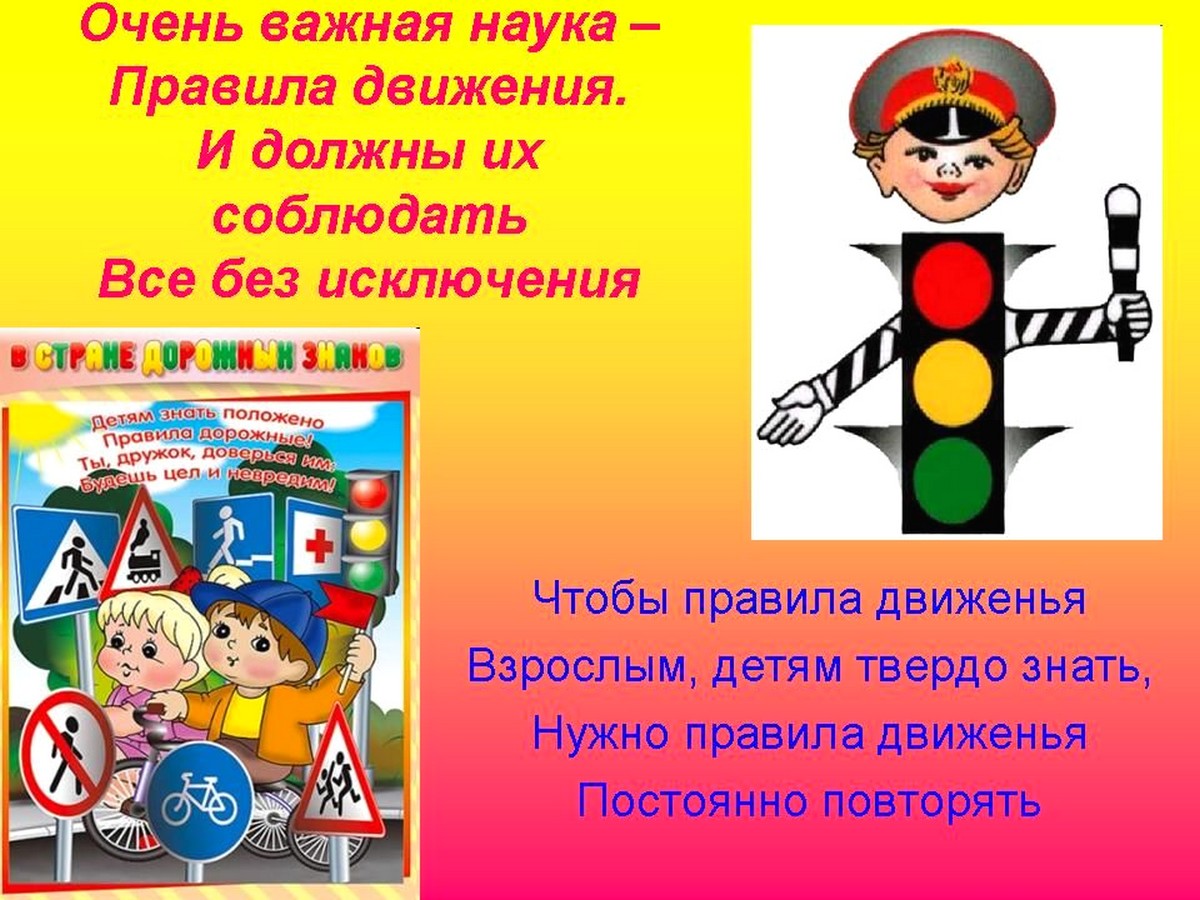 